主    題主    題 嘉大百年經典文物特展時     間時     間104年11月03日至104年12月03日展覽地點展覽地點蘭潭校區圖書館一樓右側展覽廳揭幕儀式揭幕儀式104年11月04日(星期三)14時展覽意旨簡 介    為實踐邱義源校長校園博物館化之治校理念，以營造校園藝術饗宴，特別首期展出嘉大「農械藝術，工藝美學」為主軸，提供師生對嘉大農械歷史文物的最佳鑑賞與品味，引領師生一同走進嘉大歷史文物時，讓人似乎墜入時光隧道。展場四週分別展出森林工藝作品、食品、農藝、工藝等美學與趣味兼容並蓄定，彌足珍貴的物件當能引發共鳴，充分顯現早期嘉大農工獨特校園歷史與對台灣農業、工業富有歷史、人文、藝術，讓我們可以看見這些文物記錄著百年來嘉大的點點滴滴，述說著從日據到民國等時期嘉大文化的多元樣貌，且許許多多都是台灣歷史教科書未曾出現的經典物器，提供師生來賓對本校農械藝術，工藝美學的最佳藝術饗宴與品味！展場中央則展出嘉大圖書館具有百年之經典藏書，更增博雅與書香氣息。    為實踐邱義源校長校園博物館化之治校理念，以營造校園藝術饗宴，特別首期展出嘉大「農械藝術，工藝美學」為主軸，提供師生對嘉大農械歷史文物的最佳鑑賞與品味，引領師生一同走進嘉大歷史文物時，讓人似乎墜入時光隧道。展場四週分別展出森林工藝作品、食品、農藝、工藝等美學與趣味兼容並蓄定，彌足珍貴的物件當能引發共鳴，充分顯現早期嘉大農工獨特校園歷史與對台灣農業、工業富有歷史、人文、藝術，讓我們可以看見這些文物記錄著百年來嘉大的點點滴滴，述說著從日據到民國等時期嘉大文化的多元樣貌，且許許多多都是台灣歷史教科書未曾出現的經典物器，提供師生來賓對本校農械藝術，工藝美學的最佳藝術饗宴與品味！展場中央則展出嘉大圖書館具有百年之經典藏書，更增博雅與書香氣息。活動宣傳海報活動宣傳海報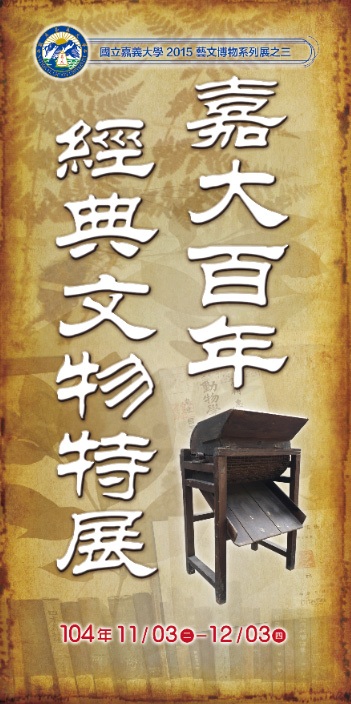 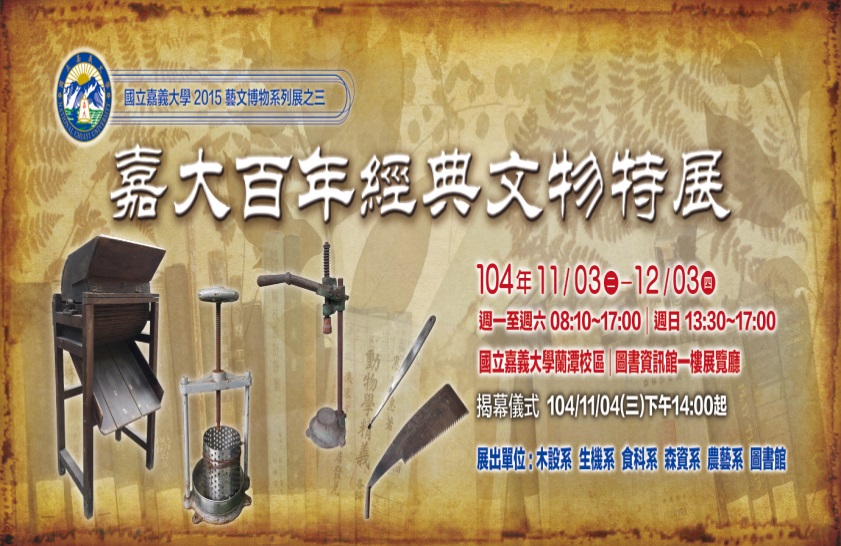 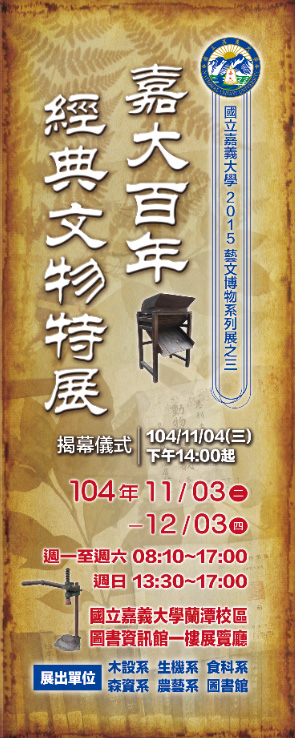 開幕及展期活動剪影開幕及展期活動剪影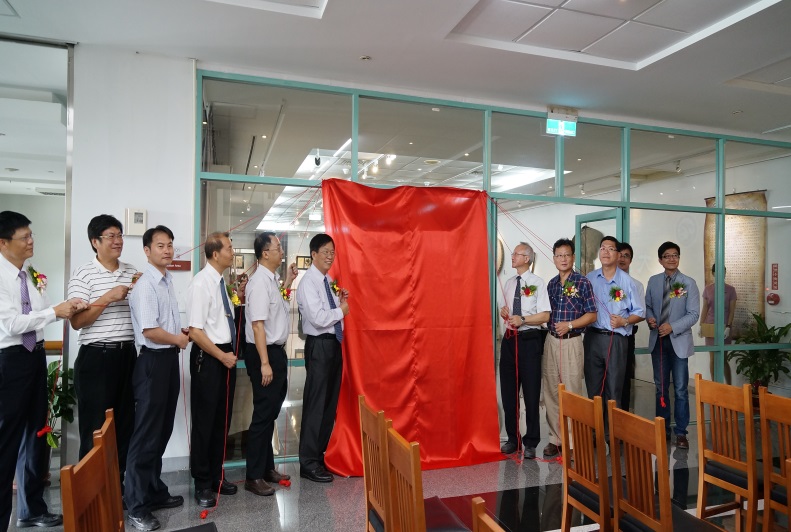 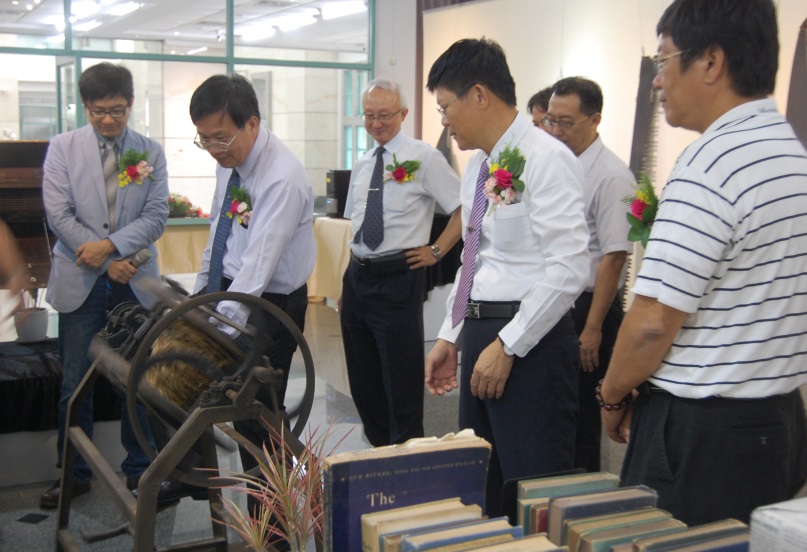 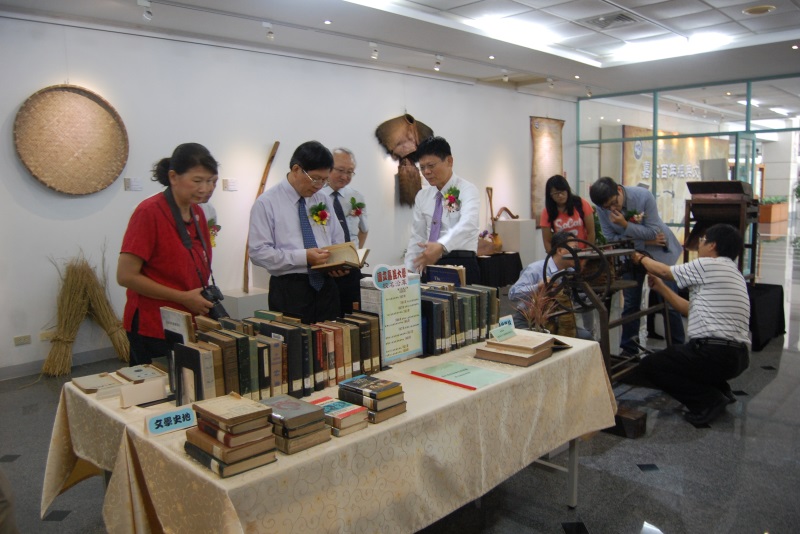 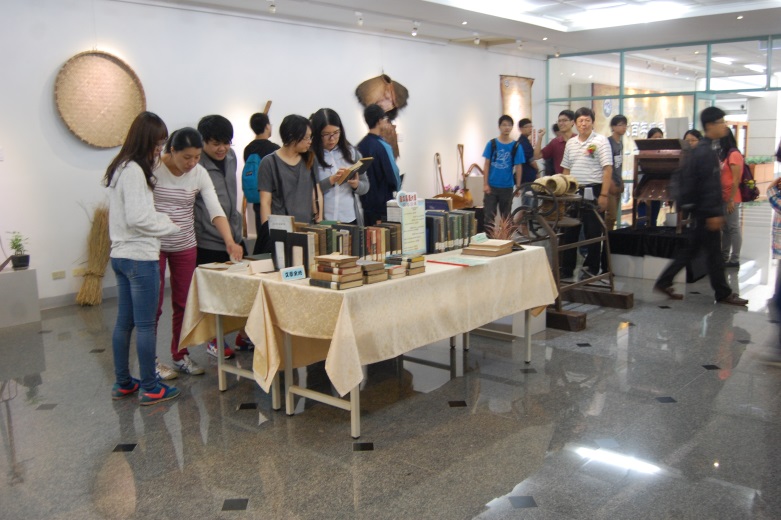 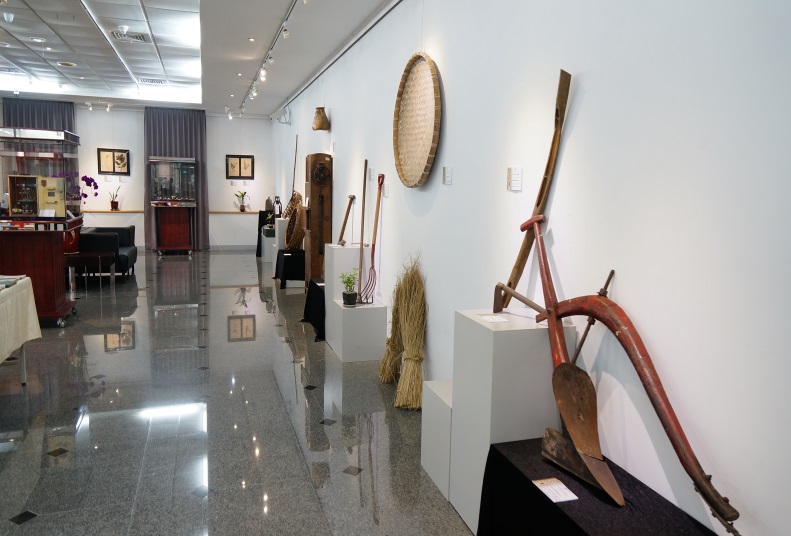 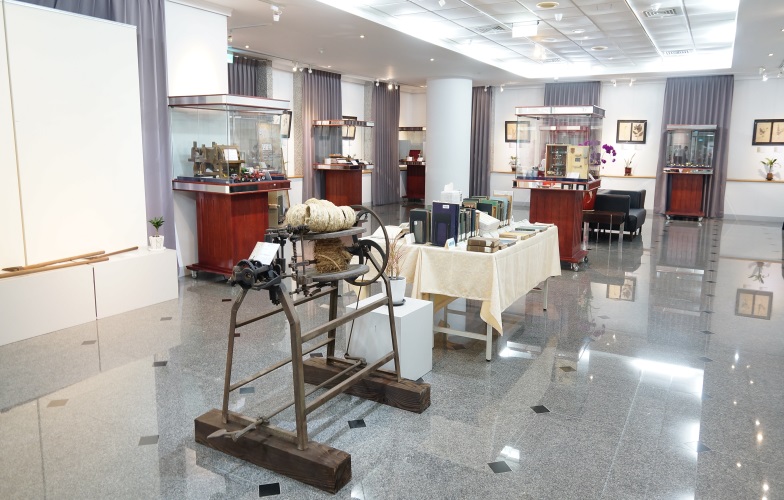 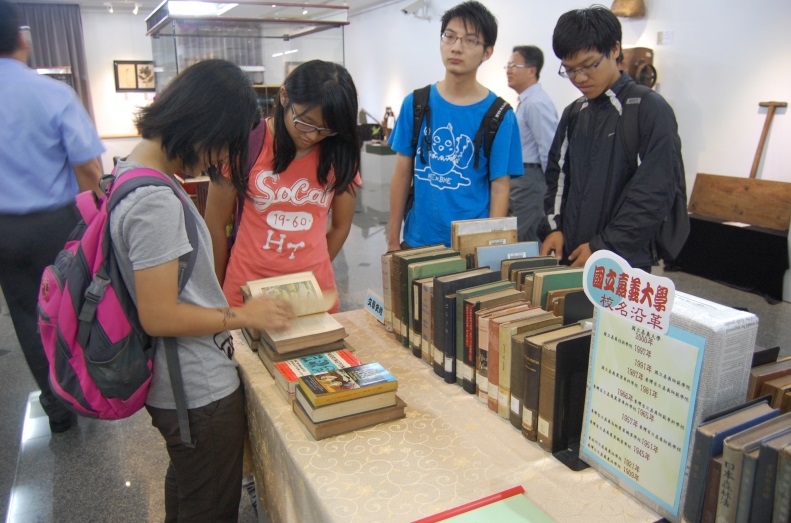 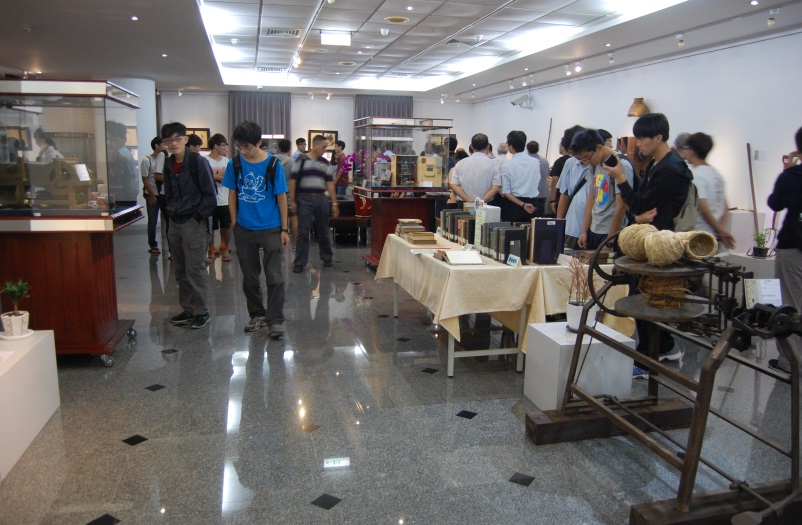 